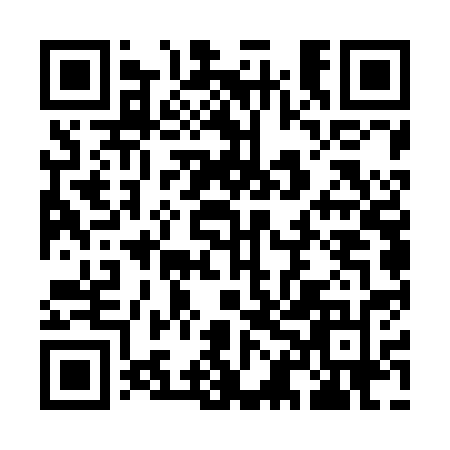 Ramadan times for Zhoukou, ChinaMon 11 Mar 2024 - Wed 10 Apr 2024High Latitude Method: Angle Based RulePrayer Calculation Method: Muslim World LeagueAsar Calculation Method: ShafiPrayer times provided by https://www.salahtimes.comDateDayFajrSuhurSunriseDhuhrAsrIftarMaghribIsha11Mon5:145:146:3712:313:536:266:267:4412Tue5:135:136:3612:313:546:276:277:4513Wed5:125:126:3412:313:546:286:287:4614Thu5:105:106:3312:313:546:286:287:4615Fri5:095:096:3212:303:556:296:297:4716Sat5:085:086:3012:303:556:306:307:4817Sun5:065:066:2912:303:556:316:317:4918Mon5:055:056:2812:293:566:326:327:5019Tue5:035:036:2612:293:566:326:327:5020Wed5:025:026:2512:293:566:336:337:5121Thu5:015:016:2412:293:566:346:347:5222Fri4:594:596:2212:283:576:356:357:5323Sat4:584:586:2112:283:576:356:357:5424Sun4:564:566:2012:283:576:366:367:5525Mon4:554:556:1812:273:576:376:377:5526Tue4:534:536:1712:273:576:386:387:5627Wed4:524:526:1612:273:586:386:387:5728Thu4:504:506:1412:263:586:396:397:5829Fri4:494:496:1312:263:586:406:407:5930Sat4:474:476:1212:263:586:416:418:0031Sun4:464:466:1012:263:586:416:418:011Mon4:444:446:0912:253:586:426:428:022Tue4:434:436:0812:253:596:436:438:023Wed4:424:426:0612:253:596:436:438:034Thu4:404:406:0512:243:596:446:448:045Fri4:394:396:0412:243:596:456:458:056Sat4:374:376:0212:243:596:466:468:067Sun4:364:366:0112:233:596:466:468:078Mon4:344:346:0012:233:596:476:478:089Tue4:334:335:5812:233:596:486:488:0910Wed4:314:315:5712:233:596:496:498:10